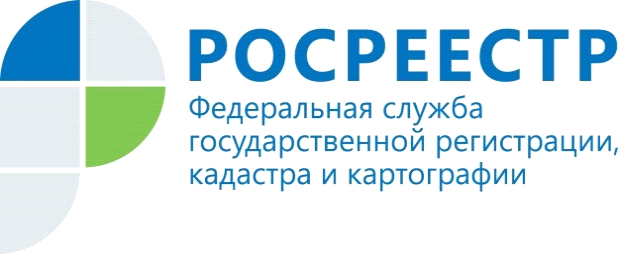 Лучший государственный инспектор Управления Росреестра работает в Ачинском отделеВ Управлении Росреестра по Красноярскому краю подвели итоги конкурса профессионального мастерства на звание «Лучший по профессии» в области государственного земельного надзора.Победителем конкурса и лучшим государственным земельным инспектором в 2019 году  стал Виталий Шагин – главный специалист-эксперт межмуниципального Ачинского отдела, заместитель главного государственного инспектора г. Боготола, Боготольского и Тюхтетского районов. Второе место  занял Михаил Гончаров – главный   специалист-эксперт межмуниципального Заозерновского отдела, заместитель главного государственного земельного инспектора г. Бородино, Ирбейского и Рыбинского  районов. На третьем месте Анна Ларина– главный  специалист-эксперт межмуниципального Ачинского отдела, государственный земельный инспектор г. Ачинска, Ачинского, Бирилюсского, Большеулуйского и Козульского районов.Конкурс на звание «Лучший по профессии» проводится в Управлении Росреестра по Красноярскому краю второй год подряд, в 2019 году в нем приняли участие 27 государственных земельных инспекторовиз аппарата и территориальных (межмуниципальных) отделов Управления.Участники конкурса выполняли теоретические и практические задания. Особенностью этого года стало одно из заданий, которое было творческим: придумать эмблему для самого конкурса, которая бы стала в будущем его официальным логотипом и  символом. Самые интересные работы участников организационный комитет рекомендовал для использования в качестве логотипа для проведения конкурса в следующем году.Отметим, что в конкурсе не было проигравших, все государственные земельные инспекторы показали высокий уровень профессиональных знаний.Поздравляем победителей и желаем дальнейших успехов в их нелегком и ответственном труде! Пресс-службаУправления Росреестра по Красноярскому краю: тел.: (391) 2-226-767, (391)2-226-756е-mail: pressa@r24.rosreestr.ruсайт: https://www.rosreestr.ru Страница «ВКонтакте» http://vk.com/to24.rosreestr